Chilliwack Minor Hockey AssociationBoard Meeting Minutes October 15th, 20186:30pm-Twin Rinks-1. AttendancePresiding Officer: Jeremy MannSecretary: Sarah Stevens1st Vice President: Mark Luknowsky 2nd Vice President: Andrea LaycockTreasurer: Krista ChristiukSponsorship Director: Charmaine SurmanTournament Coordinator: Jennifer KempRIC: Doug Kemp Hockey 1/2 Director: Chantelle BisschopHockey 3/4 Director:  Michael JordanAtom Director:  Kevin NaswellFemale Director: Colleen NerbusBantam Director: Wiley BorgPewee Director: Ross HoldingMidget & Juvenile Director: Cindy RhodesGuests:Equipment Managers: N/ADivisional coordinators: N/AAbsent with regrets:Director at Large: Poma Dhaliwal Co-RIC: Connor McKrackenDirector of Coach & Player Development/Coach Coordinator: Mike KindCoach and Player Development: Scott LindhoutIce Coordinator: Craig Lehr2. Call to Order @ 6:33pm3. ApprovalsMotion to accept the board minutes from September 24th, 2018 by Colleen, Seconded by Andrea. All in favor, motion carried.Amendment: September 24th board meeting minutesTeam Snap – Andrea has more info coming – webinarWhen we thought we were a part of the plot process we weren’t and will be integrated in JanuaryWorking with hockey Canada to expand It is doing what it promised but we weren’t apart of testing. Waiting for webinar hope to have up and running in April.Returning and new registrantsMotion to accept the amended board minutes from September 24th, 2018 by Andrea, seconded by Ross. 1 abstain, 11 in favor, 0 opposed, motion carried.4. President Update: JeremyThank you, Mark, for helping out in the office while Brittany was on vacationConclusion: Brittany is overwhelmed but not her fault as she has many duties and responsibilities.Mark looked at duties to see what could be passed on to directors and president/vice-presidentsFinancials – where does Brittany end and where does Krista beginMark didn’t touch financials and doesn’t know what she does and what she should be doingKrista – Brittany should be accepting payments, but Krista can post payments and pay vendors and utilities to help lighten the duties. She can list stuff that can be paid when she takes payments and help people with Team Snap. Krista will enter everyone and can be in charge of financial reports.Coaching Credentials – Mike Kind ResponsibilityBrittany inputs into HCR but Mike tracksMike - Coaching clinics and coaching level 1 and 2 etc.….Brittany continue to do Criminal Record Checks (CRC), CATT and Respect in Sport Colleen - but why have two in charge of credentials the coaching coordinator should be responsible. Discussion as a board – discussion has been made that we will redirect CRC to Mike and he will be responsible for credentials.Andrea working on Brittany’s job description – Jeremy, Andrea and Mark to sit down and discuss – Mark boundaries where one job ends, and one begins.Bring proposal to the board for approvalBursting at the seems – need to help Brittany lighten the load segregate financials from office to help out.Note: Credentials for board positionsTreasurer is an important position so what happens when Krista leaves or something happens. Succession planningWe need to do a better job at handing off and vetting.Note: Game sheetsCan’t have no more than 5 officials listed1 head coach, 3 assistant, 1 Manager, 1 HSCP (up to 3 parent helpers allowed to be rostered per team as well but can’t list everyone on game sheet as said above the max is 5)Need to inform teams of what the association allows for the number of rostered individuals per team. Jeremy to email directors to inform teamsApparel PolicyJeremy getting emails on what’s allowedThe following as stated at the Coaches/Managers meeting:As long as they used the proper logo(Dominant logo is CMHA one) and had the embroidery done at Sapphire the Board doesn’t care about fonts and names added etc….Electronic Game Sheets – BC HockeyGame sheets gone as of December Videos and demo systemJeremy to sit down with the divisional directors and Coordinators and train the trainerDone on smart phone or Wi-Fi (3g and 4g networks)The City will allow us to upgrade the Wi-Fi ask them what would be involvedSuggestions:Reimburse people for using the data?Can download and fill out without internet then send once we have internetPurchase iPad - Access controlRefs don’t sign?How do refs get paid? The implementation program will not be easy but we are expected to implement it if it falls flat its not our responsibility Jeremy to attend meetingTownhall MeetingOctober 23, 2018Krista may be able to come so she can answer any potential budget questionsPotential questions Will fees go up next year – not answering yet to early in the seasonIce Coordinator attending–  Answer any questions regarding Ice timesMark, Andrea and Jeremy attendingLate registrant players – Rep eligibilityPlayer X bantam A1:Last year had a bad experience and didn’t want to play this year.Registered in the summer then changed his mind but came out and watched and then asked if he could play this yearBantam A2 – 1 spot available (16 spots of 17 one player went down to C) he’s a rep player and should be playing at this caliber. The kid wants to play but balancing has already taken place in midget. If a player gets cut in midget, then they come down no spot available. Wants to bounce back and play in a division he should be playing. Email sent before meeting has more details if needed.Potential issues brought up – Board Discussion:Unfair he didn’t go through the process – pay rep fees and try outsCould always play C and Affiliate upNeed a policy in place – Jeremy doesn’t believe its necessary as we do have precedence as a board Would we allow late registration - allowed in C division as of right now.Motion by Jeremy that CMHA approves the placement of the player in question to midget A2, second by Wiley. 0 in favor, 12 against, 0 abstentions. 5. Treasurer – KristaMoney still in RBC account waiting for cheques to clear or stale date.Gaming grant not in our account yetdirect depositmovement between accounts is a concern as getting money into the gaming account without having to transfer from the operating account. If we move money from the operating account can potentially lead to an audit of accounts.Need to have a plan for the money:Gaming grant, ice budget less – extra money in account nowideas:More iceskating development for players – initiation levels – farm it out – need multiple people. – contract people or companymore ice coming – make skating development as a part of a scheduled practice? Already get 800$ development budget which will stay talking more development for skating. Proposal?Tell coaches we are sending someone out to practice no PO involved.Implementation? Conceive, cost and implement - Need Mike, Scott and Craig hereTalking about several lower divisions – 300 kids approx.Clinics and help for new coaches in lower levels.Motion to accept the financial statement by Andrea , seconded by Mike Jordan . All in favor, motion carried.6. Divisional ReportsHockey ½ - Chantelle – Attached to AgendaHockey 3/4 – Mike No updateAtom – Kevin – Attached to AgendaFemale – Colleen  Attended the PCAHA Coach/Manager meetingTied the first gameGirls were excitedPCAHA would like to see more female refs ref the female gamesonly have one left and she refs’ higher levelPCAHA would like to see more female refs – Association to advertiseUnderage approvedBantam – Wiley – Attached to AgendaSuspensions coming in nowMidget goalie moved down to bantam (overage exemption) AP up to midget if they need a goalieAppeal PCAHA as they don’t have a policy and told us no to AP as it’s an overage exemptionWanda keeps going back and forth with exemption, but paperwork is signed, and she has paperwork. He can skate in practice but cannot be on the bench for game. Not apart of team yet until Jeremy gives the go ahead. Peewee – Ross Smooth and balancedMovement done2 teamsNeed a coordinator stillMidget and Juvenile – CindyMidget Moved some players and still not balancedWill watch more to determineSuspensions alreadyCoach - 4 game suspension – player jumped the bench and fightingJuvenileHave a teamPressure with provincials comingNeed to payWill start off horrible last-minute teamNeed a manager7. RIC Update – DougSafety Equipment issuesRefs checking player equipment and finding the following:Chin straps too low1 coach got a 3-game suspension from itHCSP and Coach responsibility to check player equipmentDoug to draft an emailOutline what the refs are looking for Mark and Jeremy to look at and send to teams to be safe.  Liability and child’s safety concern needs to be taken seriouslyGames scheduled during tournaments and not enough refs for everythingPCAHA won’t cancel games, not ideal but out of our control 8. Sponsorship – Charmaine – Report attached to AgendaBoard Comments - Fantastic work, thank you Charmaine!Discussion:Hasn’t spoken with all businesses as she doesn’t have the contracts from last year Business she has contacted are not happy:mix ups with jerseysContract mix ups with numbersCommunication through phone or in person will mend fences and businesses are appreciating the effort so farJeremy still can’t find contracts – should have a paper copy or e copy – ask BrittanyCopies made for future, so they can be foundSuggestions: Possibility to have contracts signed and ready at the end of the season to be ready for next season.Pennies instead of evaluation jerseys which will give extra time, so we can get ready with name bars. This would potentially fix logistics Look at options – source and price – coordinate with Jason the equipment manager10. New/Outstanding Business Honorariums Vote on CoachesDevelopment RatesDefer all 3 above items until the next meeting Need Mike Kind and Craig in attendanceRegistration for next yearProcess – Address Brittany’s office workflowAndrea and Jeremy to discuss – Proposal needed – Take off-line for now1st Vice- President – MarkDressing Rooms at Prospera during Showcase weekendStates in contract with city that Chiefs need dressing roomsAndreas answer – we can have ice with no dressing rooms or no ice. Discussion over.Team Fees and balancing process – ColleenCan’t micro manage, so its up to the teams to decide on team fees and tournaments.Teams can go t their Director if it becomes a problemAdd to the Coaches/Manager meeting next yearWho does the evaluating? As its not written down in balancing document/policyBoard comments – coaches do itCoaches not showing up though – complaintAdd to policyTake away and look into 11. New meetings are scheduled for:Town Hall: October 23, 2018Board Meeting: November 19th, 2018 at 6:30pm, Twin Rinks, Fraser RoomMotion to adjourn by Andrea, seconded by Wiley. All in favor, motion carried.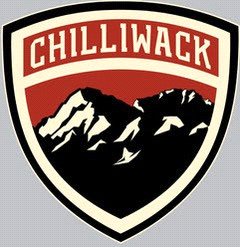 